Демидова Надежда, обучающаяся 3 курса по профессии Портной.Победитель  VII Открытого Регионального чемпионата «Молодые профессионалы» Республики Крым по компетенции «Дизайн модной одежды и аксессуаров».Надежда, стала первым победителем Регионального чемпионата в данной компетенции. Представила Республику Крым на Итоговых соревнованиях, приравненных к Финалу X Национального чемпионата  «Молодые профессионалы» в г. Санкт-Петербург. 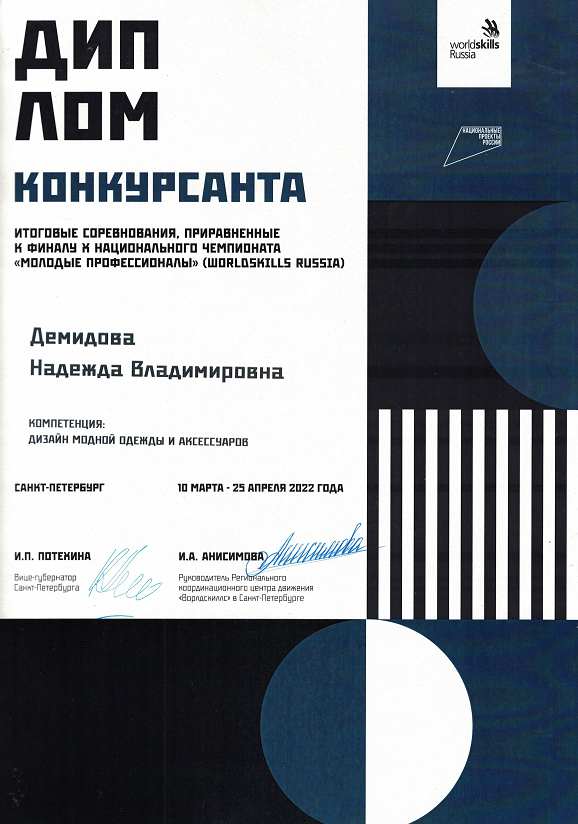 